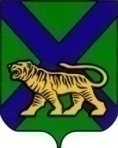 ТЕРРИТОРИАЛЬНАЯ ИЗБИРАТЕЛЬНАЯ КОМИССИЯ
ГОРОДА ДАЛЬНЕРЕЧЕНСКАРЕШЕНИЕ г. ДальнереченскВ соответствии с пунктом 10 статьи 24 Федерального закона «Об основных гарантиях избирательных прав и права на участие в референдуме граждан Российской Федерации», частью 2 (1) статьи 27 Избирательного кодекса Приморского края территориальная избирательная комиссия города Дальнереченска РЕШИЛА:1. Утвердить образец и описание удостоверения члена территориальной избирательной комиссии города Дальнереченска с правом совещательного голоса, назначенного кандидатом (зарегистрированным кандидатом), выдаваемого в период проведения досрочных выборов Губернатора Приморского края  (приложение № 1).2. Утвердить образец и описание удостоверения члена участковой избирательной комиссии с правом совещательного голоса, назначенного зарегистрированным кандидатом, выдаваемого в период проведения досрочных выборов Губернатора Приморского края  (приложение № 2).3. Направить настоящее решение в участковые избирательные комиссии Дальнереченского городского округа.4. Разместить настоящее решение на официальном сайте Дальнереченского городского округа  в разделе « Территориальная избирательная комиссия » в информационно-телекоммуникационной сети «Интернет». Председатель  комиссии                                                        С.И.ВасильевСекретарь комиссии                                                            Н.Н. СиротенкоФорма удостоверения члена территориальной избирательной комиссии города Дальнереченска с правом совещательного голоса, назначенного кандидатом (зарегистрированным кандидатом) при проведении досрочных выборов Губернатора Приморского краяУдостоверение члена территориальной избирательной комиссии города Дальнереченска с правом совещательного голоса, назначенного кандидатом (зарегистрированным кандидатом) – документ, удостоверяющий статус предъявителя.Удостоверение оформляется на бланке размером 80 х 120 мм, реквизиты которого приведены в образце. В удостоверении указываются наименование и дата выборов, номер удостоверения, фамилия, имя, отчество члена территориальной избирательной комиссии города Дальнереченска с правом совещательного голоса, назначенного кандидатом (зарегистрированным кандидатом),  фамилия имя, отчество кандидата (зарегистрированного кандидата), его назначившего, дата регистрации и срок действия удостоверения, а также ставится подпись секретаря территориальной избирательной комиссии города Дальнереченска, скрепленная печатью территориальной избирательной комиссии города Дальнереченска.Удостоверение члена территориальной избирательной комиссии города Дальнереченска с правом совещательного голоса, назначенного кандидатом зарегистрированного кандидата действительно при предъявлении паспорта или заменяющего его документа.Лица, имеющие удостоверения, обязаны обеспечить их сохранность. Форма удостоверениячлена участковой избирательной комиссии с правом совещательного голоса, назначенного зарегистрированным кандидатом при проведении досрочных выборов Губернатора Приморского краяУдостоверение члена участковой избирательной комиссии с правом совещательного голоса, назначенного зарегистрированным кандидатом – документ, удостоверяющий статус предъявителя.Удостоверение оформляется на бланке размером 80 х 120 мм, реквизиты которого приведены в образце. В удостоверении указываются наименование и дата выборов, номер удостоверения, фамилия, имя, отчество члена участковой избирательной комиссии с правом совещательного голоса, назначенного зарегистрированным кандидатом, фамилия, имя, отчество зарегистрированного кандидата его назначившего, дата регистрации и срок действия удостоверения, а также ставится подпись секретаря соответствующей избирательной комиссии, выдавшей удостоверение, скрепленная печатью этой избирательной комиссии.Удостоверение члена участковой избирательной комиссии с правом совещательного голоса, назначенного зарегистрированным кандидатом, действительно при предъявлении паспорта или заменяющего его документа. Лица, имеющие удостоверения, обязаны обеспечить их сохранность.07.08.2014№ 124Об удостоверениях членов избирательных комиссий с правом совещательного голоса, выдаваемых в период проведения досрочных выборов Губернатора Приморского края Приложение № 1к решению территориальной избирательной комиссии города Дальнереченскаот 07 августа 2014 года № 124Досрочные выборы Губернатора Приморского края «____»____________________20   г.У Д О С Т О В Е Р Е Н И Е № ________________________________(фамилия)_____________________________________________(имя, отчество)член территориальной избирательной комиссии города Дальнереченска с правом  совещательного голоса, назначенный кандидатом (зарегистрированным кандидатом)____________________________________________________________________(фамилия, имя, отчество кандидата (зарегистрированного кандидата)                              МПДосрочные выборы Губернатора Приморского края «____»____________________20   г.У Д О С Т О В Е Р Е Н И Е № ________________________________(фамилия)_____________________________________________(имя, отчество)член территориальной избирательной комиссии города Дальнереченска с правом  совещательного голоса, назначенный кандидатом (зарегистрированным кандидатом)____________________________________________________________________(фамилия, имя, отчество кандидата (зарегистрированного кандидата)                              МПСекретарь территориальной избирательной комиссии города ДальнереченскаДействительно до «___» ___20__г.(при предъявлении паспорта или заменяющего его документа)дата регистрацииПриложение № 2к решению территориальной избирательной комиссии города Дальнереченска.от 07 августа 2014 года № 124Досрочные выборы Губернатора Приморского края «____»____________________20   г.У Д О С Т О В Е Р Е Н И Е № ________________________________(фамилия)_____________________________________________(имя, отчество)член__________________________________________________(наименование избирательной комиссии)с правом совещательного голоса, назначенный кандидатом___________________________________________________,(фамилия, имя, отчество зарегистрированного кандидата) Досрочные выборы Губернатора Приморского края «____»____________________20   г.У Д О С Т О В Е Р Е Н И Е № ________________________________(фамилия)_____________________________________________(имя, отчество)член__________________________________________________(наименование избирательной комиссии)с правом совещательного голоса, назначенный кандидатом___________________________________________________,(фамилия, имя, отчество зарегистрированного кандидата) Секретарь участковой избирательной комиссии избирательного участка №______)Действительно до «___» ___20__г.(при предъявлении паспорта или заменяющего его документа)МП        ____________________________инициалы, фамилиядата регистрации